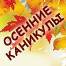  В соответствии с годовым планом работы школы, в целях организации досуговой занятости обучающихся в период осенних  каникул, развития познавательных интересов, творческих способностей детей, расширение их кругозора; создания условий для проявления и максимального развития индивидуальных способностей и нравственно-волевых качеств ребенка, оптимизации процесса социальной адаптации личности; развития чувства патриотизма и гражданской ответственности, чувства сопричастности к происходящим социокультурным процессам; поиска, разработки и применения гуманистических личностно-ориентированных педагогических технологий, форм, методов деятельности, способствующих преодолению пассивности детей, их раскрепощению в воспитательном пространстве, с 02 по 08 ноября 2015 года классными руководителями 1-11-х классов  были запланированы мероприятия, составлен и утвержден план проведения внеклассных мероприятий на каникулах, утвержденный приказом директором МБОУ СОШ №3 от 21.10.2015 г. № 391/од «Об утверждении плана работы школы на осенние каникулы 2015 г.». Организация и проведение мероприятий, соответствие их составленному графику работы в дни осенних каникул отслеживалась заместителем директора по воспитательной работе Говорун О.Ю.В течение осенних каникул были проведены следующие мероприятия:План мероприятий  в дни осенних каникул выполнен классными руководителями полностью.  Явка учащихся на мероприятия составила 99%.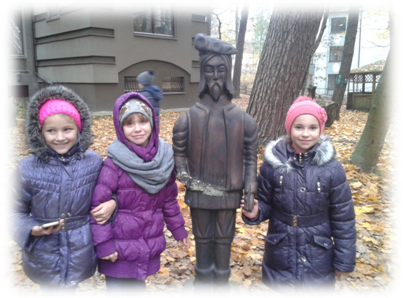 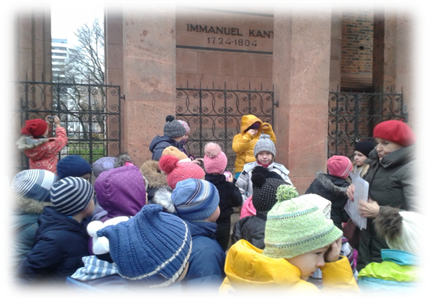 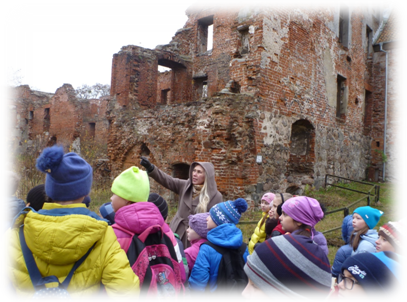 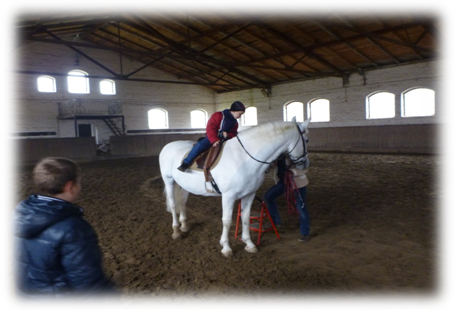 ДатаКлассМероприятиеОтветственные02.11.155а,6аУчебно-познавательная экскурсия по истории западной России  «Сокровище Виштынецких гномов»  (г. Черняховск – г. Гусев –п.Талпаки)Мотуз Ю.А., классный руководитель 6а класса, Бабкина К.С., классный руководитель 5а класса02.11.152б,3бПоездка в кинотеатр «Киносфера» г. Калининград  (совместно с центром помощи семьи и детям «Доверие» г.Светлый)Малкова М.А., классный руководитель 3б класса, Шуркова Е.Л., классный руководитель 2б класса03.11.151аПоездка в кукольный театр на спектакль «Сказка наоборот»  г. Калининград  (совместно с центром помощи семьи и детям «Доверие» г.Светлый)Махниборода О.Ю., классный руководитель 1а класса03.11.156а,8аПоездка в кинотеатр «Эпицентр» г. КалининградМотуз Ю.А.,, классный руководитель 6а класса,Шагрова А.А., классный руководитель 8а класса03.11.159аПоездка в кинотеатр «Синемапарк» г.КалининградНетесова Н.А., классный руководитель 9а класса03.11.151бИгровое мероприятие «Осенний марафон»Романенкова Г.Н., классный руководитель 1б класса03.11.157аВелопробег по маршруту «г.Светлый – п. Харьковский»Молоденкова А.И., классный руководитель 7а класса05.11.1511аПоездка в кинотеатр «Синемапарк» г. КалининградБохан С.В., классный руководитель 11а класса05.11.151аУчебно-познавательная экскурсия по окружающему миру «Замок-музей Нёссельберг»Махниборода О.Ю., классный руководитель 1а класса05.11.157аУчебно-познавательная экскурсия в филиал краеведческого музея «Блиндаж О. Ляша»,  г. КалининградМолоденкова А.И., классный руководитель 7а класса05.11.1510аПоездка в областной архивГордеева О.Н., классный руководитель 10а класса06.11.151б,2а,2б, 3бУчебно-познавательная экскурсия по литературному чтению  «По следам великого сказочника Гофмана» (г. Калининград – г. Светлогорск)Романенкова Г.Н., классный руководитель 1б класса, Бенко С.И., классный руководитель 2а класса,  Шуркова Е.Л., классный руководитель 2б класса,  Малкова М.А., классный руководитель 3б класса07.11.153а,4а,4бУчебно-познавательная экскурсия по истории западной России и биологии  «Путешествие в г. Черняховск»Яковлева Г.Ф., классный руководитель 4а класса, Попова Л.Ф., классный руководитель 4б класса, Савенкова Т.А., классный руководитель 3а класса07.11.157аИнтеллектуальная «Что? Где? Когда?»»Молоденкова А.И., классный руководитель 7а класса.09.11.152а Обзорная пешеходная экскурсия по г. СветломуБенко С.И., классный руководитель 2а класса10.11.153а, 3б Обзорная пешеходная экскурсия по г. СветломуСавенкова Т.А., классный руководитель 3а класса,Малкова М.А., классный руководитель 3б класса